第5单元跟踪检测卷一、填一填。(每空1分，共17分)1．三角形有(　　)条边，(　　)个角，(　　)个顶点，(　　)条高。2．下面是三块三角形玻璃打碎后留下的碎片，按角分它们原来是什么三角形？　 　(　　)三角形       (　　)三角形       (　　)三角形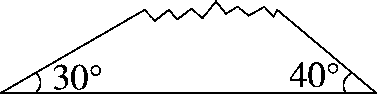 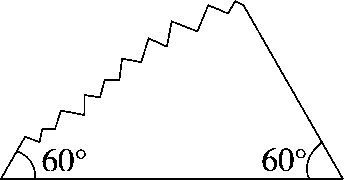 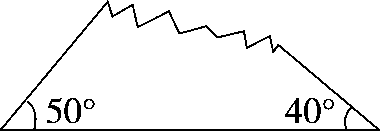 3．把三角形的三个角剪下来，顶点重合拼在一起，可以拼成一个(　　　)角，这三个角的度数和是(　　　　)。4．等边三角形的每个内角都是(　　　)°，如果它的一条边长是15厘米，那么它的周长是(　　　)厘米。5．在一个三角形中，∠1、∠2、∠3是这个三角形的三个内角，其中∠1＝45°，∠2＝35°，则∠3＝(　　　)°，这是一个(　　)三角形。6．一个等腰三角形的两条边的长度分别是3厘米和7厘米，这个三角形的周长是(　　　)厘米。7．如果直角三角形的一个锐角是另一个锐角的2倍，那么较大的锐角是(　　　)°。8．一个三角形的三条边长都是整厘米数，其中的两条边长分别是7厘米和20厘米，第三条边最长是(　　　)厘米，最短是(　　　)厘米。二、辨一辨。(对的画“√”，错的画“×”)(每题2分，共10分)1．把一个大三角形分成两个小三角形，每个小三角形的内角和是大三角形内角和的一半。	(　　)2．等边三角形一定是锐角三角形。	(　　)3．三角形的两个内角的和一定大于第三个内角。	(　　)4．一个三角形中最大的角小于90°，这个三角形一定是锐角三角形。 (　　)5．三角形的一个内角是58°，把这个角剪下，剩下图形的内角和是122°。		(　　)三、选一选。(把正确答案的序号填在括号里)(每题2分，共10分)1．下面不是三角形稳定性在生活中的应用的是(　　)。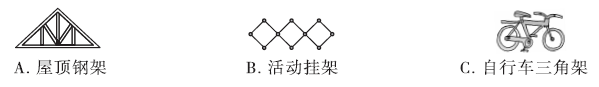 2．有1 cm、2 cm、3 cm、4 cm、5 cm的小棒各一根，从中选3根围成一个周长最短的三角形，应选择(　　)的小棒。A．1 cm、2 cm、3 cm　　　　	B．1 cm、3 cm、4 cmC．2 cm、3 cm、4 cm3．等腰三角形中，有一个内角是50°，另外两个内角(　　)。A．一定是50°和80°  	B．一定都是65°C．可能是50°和80°，也可能都是65°4．有一个三角形，两个锐角之和等于第三个角，这个三角形是(　　)。A．直角三角形　　　　　	B．锐角三角形　　　　　　C．钝角三角形5．数一数，右图中有(　　)个三角形。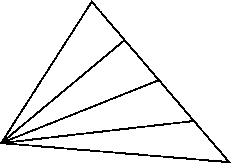 A．5 	B．8C．10四、算一算。(每题6分，共18分)1．求∠1和∠2的度数。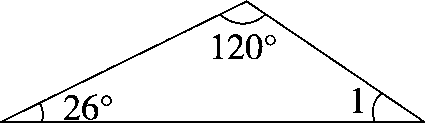 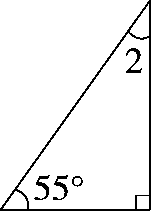 ∠1＝                   ∠2＝2．求∠1和∠2的度数。　　　　3．求∠3和∠4的度数。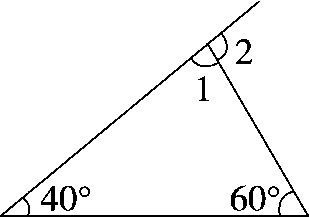 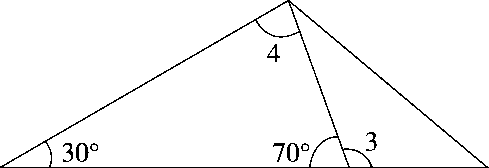 五、动手操作，智慧大脑。(共15分)1．画出每个三角形底边上的高。(每题3分，共9分)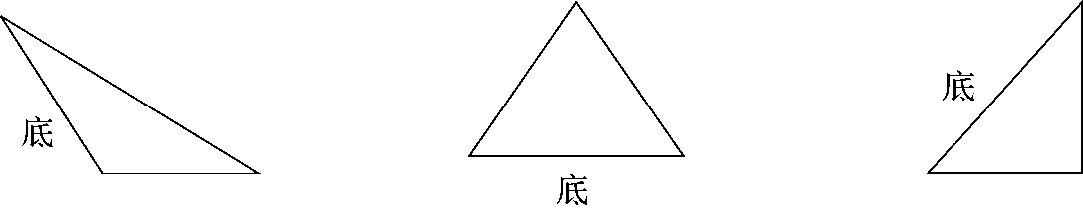 2．在下面的点子图上画一个锐角三角形和一个钝角三角形。(6分)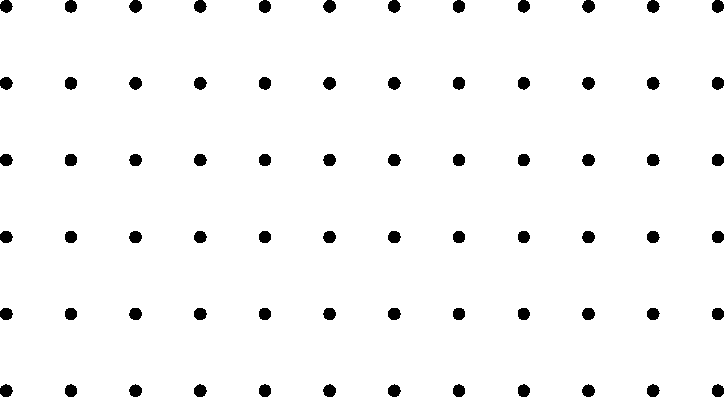 六、走进生活，解决问题。(每题6分，共30分)1．用一根铁丝正好围成一个边长为12 cm的正方形，如果改围成一个底边长是10 cm的等腰三角形，腰长是多少厘米？2．如下图，一个正方形被剪掉了一个角，求剩下的这个图形的内角和。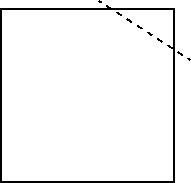 3．下图是一张长方形纸折起来以后的图形，其中∠1＝30°，你知道∠2是多少度吗？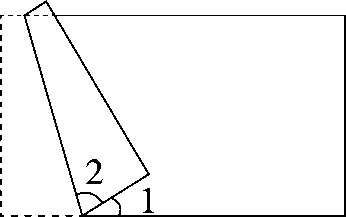 4．求图中∠1的度数。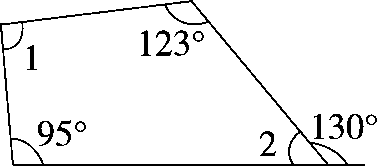 5．画一画，算一算，你发现了什么？我发现：________________________________________________________。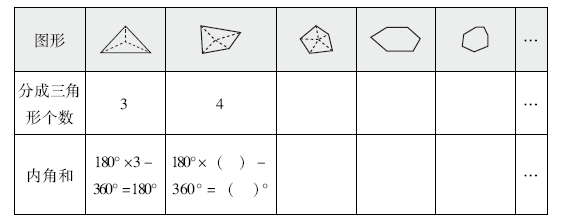 答案一、1．3　3　3　32．钝角　锐角　直角　 [点拨]用180°减去已知的两个角求出第三个角，再判断按角分是什么三角形。3．平　180°　4.60　45　5.100　钝角　6.177．608．26　14　[点拨]最长：7＋20－1＝26(厘米)，最短：20－7＋1＝14(厘米)。二、1．×　2．√　3．×　4．√　5．×三、1．B　2．C　3．C　4．A　5．C四、1．∠1＝180°－120°－26°＝34°∠2＝90°－55°＝35°2．∠1＝180°－40°－60°＝80°∠2＝180°－80°＝100°3．∠4＝180°－30°－70°＝80°∠3＝180°－70°＝110°五、1．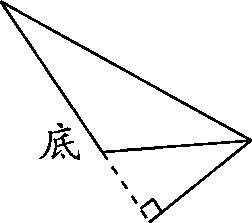 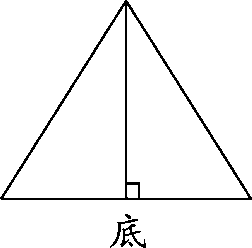 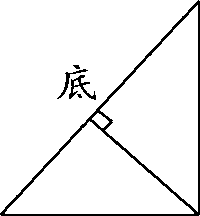 2．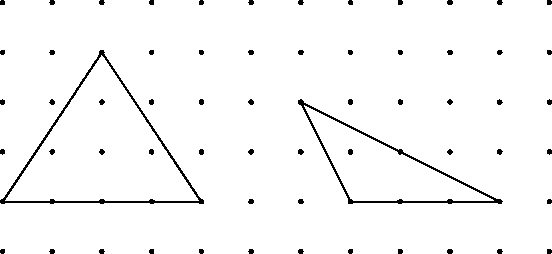 (答案不唯一)六、1．(12×4－10)÷2＝19(cm)答：腰长是19 cm。2．(5－2)×180°＝540°答：剩下的这个图形的内角和是540°。[点拨]如图中被剪掉一个角后，剩下的是五边形。3．∠2＝(180°－30°)÷2＝150°÷2＝75°。答：∠2是75°。4．∠2＝180°－130°＝50°∠1＝360°－50°－123°－95°＝92°答：∠1的度数是92°。[点拨]∠1和∠2都在一个四边形内，而四边形的内角和是360°。5．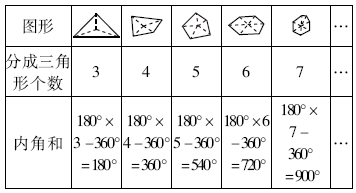 n边形的内角和＝(n－2)×180°